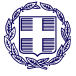 ΔΗΜΟΣ ΔΡΑΜΑΣΔ/ΝΣΗ ΤΕΧΝΙΚΩΝ ΥΠΗΡΕΣΙΩΝΑΡ. ΜΕΛ: 4/2017ΔΗΜΟΣ ΔΡΑΜΑΣΔ/ΝΣΗ ΤΕΧΝΙΚΩΝ ΥΠΗΡΕΣΙΩΝΑΡ. ΜΕΛ: 4/2017ΔΗΜΟΣ ΔΡΑΜΑΣΔ/ΝΣΗ ΤΕΧΝΙΚΩΝ ΥΠΗΡΕΣΙΩΝΑΡ. ΜΕΛ: 4/2017ΔΗΜΟΣ ΔΡΑΜΑΣΔ/ΝΣΗ ΤΕΧΝΙΚΩΝ ΥΠΗΡΕΣΙΩΝΑΡ. ΜΕΛ: 4/2017ΔΗΜΟΣ ΔΡΑΜΑΣΔ/ΝΣΗ ΤΕΧΝΙΚΩΝ ΥΠΗΡΕΣΙΩΝΑΡ. ΜΕΛ: 4/2017ΔΗΜΟΣ ΔΡΑΜΑΣΔ/ΝΣΗ ΤΕΧΝΙΚΩΝ ΥΠΗΡΕΣΙΩΝΑΡ. ΜΕΛ: 4/2017ΔΗΜΟΣ ΔΡΑΜΑΣΔ/ΝΣΗ ΤΕΧΝΙΚΩΝ ΥΠΗΡΕΣΙΩΝΑΡ. ΜΕΛ: 4/2017ΔΗΜΟΣ ΔΡΑΜΑΣΔ/ΝΣΗ ΤΕΧΝΙΚΩΝ ΥΠΗΡΕΣΙΩΝΑΡ. ΜΕΛ: 4/2017ΕΡΓΟ :ΕΡΓΟ :ΕΡΓΟ :ΕΡΓΟ :ΒΕΛΤΙΩΣΕΙΣ ΠΑΙΔΙΚΩΝ ΧΑΡΩΝΒΕΛΤΙΩΣΕΙΣ ΠΑΙΔΙΚΩΝ ΧΑΡΩΝΒΕΛΤΙΩΣΕΙΣ ΠΑΙΔΙΚΩΝ ΧΑΡΩΝΒΕΛΤΙΩΣΕΙΣ ΠΑΙΔΙΚΩΝ ΧΑΡΩΝΒΕΛΤΙΩΣΕΙΣ ΠΑΙΔΙΚΩΝ ΧΑΡΩΝΒΕΛΤΙΩΣΕΙΣ ΠΑΙΔΙΚΩΝ ΧΑΡΩΝΒΕΛΤΙΩΣΕΙΣ ΠΑΙΔΙΚΩΝ ΧΑΡΩΝΒΕΛΤΙΩΣΕΙΣ ΠΑΙΔΙΚΩΝ ΧΑΡΩΝΒΕΛΤΙΩΣΕΙΣ ΠΑΙΔΙΚΩΝ ΧΑΡΩΝΒΕΛΤΙΩΣΕΙΣ ΠΑΙΔΙΚΩΝ ΧΑΡΩΝΒΕΛΤΙΩΣΕΙΣ ΠΑΙΔΙΚΩΝ ΧΑΡΩΝΔΗΜΟΣ ΔΡΑΜΑΣΔ/ΝΣΗ ΤΕΧΝΙΚΩΝ ΥΠΗΡΕΣΙΩΝΑΡ. ΜΕΛ: 4/2017ΔΗΜΟΣ ΔΡΑΜΑΣΔ/ΝΣΗ ΤΕΧΝΙΚΩΝ ΥΠΗΡΕΣΙΩΝΑΡ. ΜΕΛ: 4/2017ΔΗΜΟΣ ΔΡΑΜΑΣΔ/ΝΣΗ ΤΕΧΝΙΚΩΝ ΥΠΗΡΕΣΙΩΝΑΡ. ΜΕΛ: 4/2017ΔΗΜΟΣ ΔΡΑΜΑΣΔ/ΝΣΗ ΤΕΧΝΙΚΩΝ ΥΠΗΡΕΣΙΩΝΑΡ. ΜΕΛ: 4/2017ΔΗΜΟΣ ΔΡΑΜΑΣΔ/ΝΣΗ ΤΕΧΝΙΚΩΝ ΥΠΗΡΕΣΙΩΝΑΡ. ΜΕΛ: 4/2017ΔΗΜΟΣ ΔΡΑΜΑΣΔ/ΝΣΗ ΤΕΧΝΙΚΩΝ ΥΠΗΡΕΣΙΩΝΑΡ. ΜΕΛ: 4/2017ΔΗΜΟΣ ΔΡΑΜΑΣΔ/ΝΣΗ ΤΕΧΝΙΚΩΝ ΥΠΗΡΕΣΙΩΝΑΡ. ΜΕΛ: 4/2017ΔΗΜΟΣ ΔΡΑΜΑΣΔ/ΝΣΗ ΤΕΧΝΙΚΩΝ ΥΠΗΡΕΣΙΩΝΑΡ. ΜΕΛ: 4/2017ΧΡΗΜΑΤΟΔΟΤΗΣΗ :ΧΡΗΜΑΤΟΔΟΤΗΣΗ :ΧΡΗΜΑΤΟΔΟΤΗΣΗ :ΧΡΗΜΑΤΟΔΟΤΗΣΗ :ΧΡΗΜΑΤΟΔΟΤΗΣΗ :ΧΡΗΜΑΤΟΔΟΤΗΣΗ :ΣΑΤΑΣΑΤΑΣΑΤΑΣΑΤΑΣΑΤΑΣΑΤΑΣΑΤΑΣΑΤΑΣΑΤΑΠΡΟΫΠΟΛΟΓΙΣΜΟΣ:ΠΡΟΫΠΟΛΟΓΙΣΜΟΣ:ΠΡΟΫΠΟΛΟΓΙΣΜΟΣ:ΠΡΟΫΠΟΛΟΓΙΣΜΟΣ:ΠΡΟΫΠΟΛΟΓΙΣΜΟΣ:ΠΡΟΫΠΟΛΟΓΙΣΜΟΣ:372.000,00 €372.000,00 €372.000,00 €372.000,00 €372.000,00 €372.000,00 €372.000,00 €372.000,00 €372.000,00 €ΕΝΤΥΠΟ  ΟΙΚΟΝΟΜΙΚΗΣ ΠΡΟΣΦΟΡΑΣΕΝΤΥΠΟ  ΟΙΚΟΝΟΜΙΚΗΣ ΠΡΟΣΦΟΡΑΣΕΝΤΥΠΟ  ΟΙΚΟΝΟΜΙΚΗΣ ΠΡΟΣΦΟΡΑΣΕΝΤΥΠΟ  ΟΙΚΟΝΟΜΙΚΗΣ ΠΡΟΣΦΟΡΑΣΕΝΤΥΠΟ  ΟΙΚΟΝΟΜΙΚΗΣ ΠΡΟΣΦΟΡΑΣΕΝΤΥΠΟ  ΟΙΚΟΝΟΜΙΚΗΣ ΠΡΟΣΦΟΡΑΣΕΝΤΥΠΟ  ΟΙΚΟΝΟΜΙΚΗΣ ΠΡΟΣΦΟΡΑΣΕΝΤΥΠΟ  ΟΙΚΟΝΟΜΙΚΗΣ ΠΡΟΣΦΟΡΑΣΕΝΤΥΠΟ  ΟΙΚΟΝΟΜΙΚΗΣ ΠΡΟΣΦΟΡΑΣΕΝΤΥΠΟ  ΟΙΚΟΝΟΜΙΚΗΣ ΠΡΟΣΦΟΡΑΣΕΝΤΥΠΟ  ΟΙΚΟΝΟΜΙΚΗΣ ΠΡΟΣΦΟΡΑΣΕΝΤΥΠΟ  ΟΙΚΟΝΟΜΙΚΗΣ ΠΡΟΣΦΟΡΑΣΕΝΤΥΠΟ  ΟΙΚΟΝΟΜΙΚΗΣ ΠΡΟΣΦΟΡΑΣΕΝΤΥΠΟ  ΟΙΚΟΝΟΜΙΚΗΣ ΠΡΟΣΦΟΡΑΣΕΝΤΥΠΟ  ΟΙΚΟΝΟΜΙΚΗΣ ΠΡΟΣΦΟΡΑΣΕΝΤΥΠΟ  ΟΙΚΟΝΟΜΙΚΗΣ ΠΡΟΣΦΟΡΑΣΕΝΤΥΠΟ  ΟΙΚΟΝΟΜΙΚΗΣ ΠΡΟΣΦΟΡΑΣΕΝΤΥΠΟ  ΟΙΚΟΝΟΜΙΚΗΣ ΠΡΟΣΦΟΡΑΣΕΝΤΥΠΟ  ΟΙΚΟΝΟΜΙΚΗΣ ΠΡΟΣΦΟΡΑΣΕΝΤΥΠΟ  ΟΙΚΟΝΟΜΙΚΗΣ ΠΡΟΣΦΟΡΑΣΕΝΤΥΠΟ  ΟΙΚΟΝΟΜΙΚΗΣ ΠΡΟΣΦΟΡΑΣΕΝΤΥΠΟ  ΟΙΚΟΝΟΜΙΚΗΣ ΠΡΟΣΦΟΡΑΣΕΝΤΥΠΟ  ΟΙΚΟΝΟΜΙΚΗΣ ΠΡΟΣΦΟΡΑΣ(κατά το σύστημα με επί μέρους ποσοστά έκπτωσης - παρ. 2α, άρθρο 95, του N4412/2016)(κατά το σύστημα με επί μέρους ποσοστά έκπτωσης - παρ. 2α, άρθρο 95, του N4412/2016)(κατά το σύστημα με επί μέρους ποσοστά έκπτωσης - παρ. 2α, άρθρο 95, του N4412/2016)(κατά το σύστημα με επί μέρους ποσοστά έκπτωσης - παρ. 2α, άρθρο 95, του N4412/2016)(κατά το σύστημα με επί μέρους ποσοστά έκπτωσης - παρ. 2α, άρθρο 95, του N4412/2016)(κατά το σύστημα με επί μέρους ποσοστά έκπτωσης - παρ. 2α, άρθρο 95, του N4412/2016)(κατά το σύστημα με επί μέρους ποσοστά έκπτωσης - παρ. 2α, άρθρο 95, του N4412/2016)(κατά το σύστημα με επί μέρους ποσοστά έκπτωσης - παρ. 2α, άρθρο 95, του N4412/2016)(κατά το σύστημα με επί μέρους ποσοστά έκπτωσης - παρ. 2α, άρθρο 95, του N4412/2016)(κατά το σύστημα με επί μέρους ποσοστά έκπτωσης - παρ. 2α, άρθρο 95, του N4412/2016)(κατά το σύστημα με επί μέρους ποσοστά έκπτωσης - παρ. 2α, άρθρο 95, του N4412/2016)(κατά το σύστημα με επί μέρους ποσοστά έκπτωσης - παρ. 2α, άρθρο 95, του N4412/2016)(κατά το σύστημα με επί μέρους ποσοστά έκπτωσης - παρ. 2α, άρθρο 95, του N4412/2016)(κατά το σύστημα με επί μέρους ποσοστά έκπτωσης - παρ. 2α, άρθρο 95, του N4412/2016)(κατά το σύστημα με επί μέρους ποσοστά έκπτωσης - παρ. 2α, άρθρο 95, του N4412/2016)(κατά το σύστημα με επί μέρους ποσοστά έκπτωσης - παρ. 2α, άρθρο 95, του N4412/2016)(κατά το σύστημα με επί μέρους ποσοστά έκπτωσης - παρ. 2α, άρθρο 95, του N4412/2016)(κατά το σύστημα με επί μέρους ποσοστά έκπτωσης - παρ. 2α, άρθρο 95, του N4412/2016)(κατά το σύστημα με επί μέρους ποσοστά έκπτωσης - παρ. 2α, άρθρο 95, του N4412/2016)(κατά το σύστημα με επί μέρους ποσοστά έκπτωσης - παρ. 2α, άρθρο 95, του N4412/2016)(κατά το σύστημα με επί μέρους ποσοστά έκπτωσης - παρ. 2α, άρθρο 95, του N4412/2016)(κατά το σύστημα με επί μέρους ποσοστά έκπτωσης - παρ. 2α, άρθρο 95, του N4412/2016)(κατά το σύστημα με επί μέρους ποσοστά έκπτωσης - παρ. 2α, άρθρο 95, του N4412/2016)Σελίδα 1 από 5Σελίδα 1 από 5Σελίδα 1 από 5Σελίδα 1 από 5Σελίδα 1 από 5Σελίδα 1 από 5Σελίδα 1 από 5Σελίδα 1 από 5Σελίδα 1 από 5Σελίδα 1 από 5Σελίδα 1 από 5Σελίδα 1 από 5Σελίδα 1 από 5Σελίδα 1 από 5Σελίδα 1 από 5Σελίδα 1 από 5Σελίδα 1 από 5Σελίδα 1 από 5Σελίδα 1 από 5Σελίδα 1 από 5Σελίδα 1 από 5Σελίδα 1 από 5Σελίδα 1 από 5ΔΗΜΟΣ ΔΡΑΜΑΣΔ/ΝΣΗ ΤΕΧΝΙΚΩΝ ΥΠΗΡΕΣΙΩΝΑΡ. ΜΕΛ: 4/2017ΔΗΜΟΣ ΔΡΑΜΑΣΔ/ΝΣΗ ΤΕΧΝΙΚΩΝ ΥΠΗΡΕΣΙΩΝΑΡ. ΜΕΛ: 4/2017ΔΗΜΟΣ ΔΡΑΜΑΣΔ/ΝΣΗ ΤΕΧΝΙΚΩΝ ΥΠΗΡΕΣΙΩΝΑΡ. ΜΕΛ: 4/2017ΔΗΜΟΣ ΔΡΑΜΑΣΔ/ΝΣΗ ΤΕΧΝΙΚΩΝ ΥΠΗΡΕΣΙΩΝΑΡ. ΜΕΛ: 4/2017ΔΗΜΟΣ ΔΡΑΜΑΣΔ/ΝΣΗ ΤΕΧΝΙΚΩΝ ΥΠΗΡΕΣΙΩΝΑΡ. ΜΕΛ: 4/2017ΔΗΜΟΣ ΔΡΑΜΑΣΔ/ΝΣΗ ΤΕΧΝΙΚΩΝ ΥΠΗΡΕΣΙΩΝΑΡ. ΜΕΛ: 4/2017ΔΗΜΟΣ ΔΡΑΜΑΣΔ/ΝΣΗ ΤΕΧΝΙΚΩΝ ΥΠΗΡΕΣΙΩΝΑΡ. ΜΕΛ: 4/2017ΔΗΜΟΣ ΔΡΑΜΑΣΔ/ΝΣΗ ΤΕΧΝΙΚΩΝ ΥΠΗΡΕΣΙΩΝΑΡ. ΜΕΛ: 4/2017ΕΡΓΟ :ΕΡΓΟ :ΕΡΓΟ :ΕΡΓΟ :ΒΕΛΤΙΩΣΕΙΣ ΠΑΙΔΙΚΩΝ ΧΑΡΩΝΒΕΛΤΙΩΣΕΙΣ ΠΑΙΔΙΚΩΝ ΧΑΡΩΝΒΕΛΤΙΩΣΕΙΣ ΠΑΙΔΙΚΩΝ ΧΑΡΩΝΒΕΛΤΙΩΣΕΙΣ ΠΑΙΔΙΚΩΝ ΧΑΡΩΝΒΕΛΤΙΩΣΕΙΣ ΠΑΙΔΙΚΩΝ ΧΑΡΩΝΒΕΛΤΙΩΣΕΙΣ ΠΑΙΔΙΚΩΝ ΧΑΡΩΝΒΕΛΤΙΩΣΕΙΣ ΠΑΙΔΙΚΩΝ ΧΑΡΩΝΒΕΛΤΙΩΣΕΙΣ ΠΑΙΔΙΚΩΝ ΧΑΡΩΝΒΕΛΤΙΩΣΕΙΣ ΠΑΙΔΙΚΩΝ ΧΑΡΩΝΒΕΛΤΙΩΣΕΙΣ ΠΑΙΔΙΚΩΝ ΧΑΡΩΝΒΕΛΤΙΩΣΕΙΣ ΠΑΙΔΙΚΩΝ ΧΑΡΩΝΔΗΜΟΣ ΔΡΑΜΑΣΔ/ΝΣΗ ΤΕΧΝΙΚΩΝ ΥΠΗΡΕΣΙΩΝΑΡ. ΜΕΛ: 4/2017ΔΗΜΟΣ ΔΡΑΜΑΣΔ/ΝΣΗ ΤΕΧΝΙΚΩΝ ΥΠΗΡΕΣΙΩΝΑΡ. ΜΕΛ: 4/2017ΔΗΜΟΣ ΔΡΑΜΑΣΔ/ΝΣΗ ΤΕΧΝΙΚΩΝ ΥΠΗΡΕΣΙΩΝΑΡ. ΜΕΛ: 4/2017ΔΗΜΟΣ ΔΡΑΜΑΣΔ/ΝΣΗ ΤΕΧΝΙΚΩΝ ΥΠΗΡΕΣΙΩΝΑΡ. ΜΕΛ: 4/2017ΔΗΜΟΣ ΔΡΑΜΑΣΔ/ΝΣΗ ΤΕΧΝΙΚΩΝ ΥΠΗΡΕΣΙΩΝΑΡ. ΜΕΛ: 4/2017ΔΗΜΟΣ ΔΡΑΜΑΣΔ/ΝΣΗ ΤΕΧΝΙΚΩΝ ΥΠΗΡΕΣΙΩΝΑΡ. ΜΕΛ: 4/2017ΔΗΜΟΣ ΔΡΑΜΑΣΔ/ΝΣΗ ΤΕΧΝΙΚΩΝ ΥΠΗΡΕΣΙΩΝΑΡ. ΜΕΛ: 4/2017ΔΗΜΟΣ ΔΡΑΜΑΣΔ/ΝΣΗ ΤΕΧΝΙΚΩΝ ΥΠΗΡΕΣΙΩΝΑΡ. ΜΕΛ: 4/2017ΧΡΗΜΑΤΟΔΟΤΗΣΗ :ΧΡΗΜΑΤΟΔΟΤΗΣΗ :ΧΡΗΜΑΤΟΔΟΤΗΣΗ :ΧΡΗΜΑΤΟΔΟΤΗΣΗ :ΧΡΗΜΑΤΟΔΟΤΗΣΗ :ΧΡΗΜΑΤΟΔΟΤΗΣΗ :ΣΑΤΑΣΑΤΑΣΑΤΑΣΑΤΑΣΑΤΑΣΑΤΑΣΑΤΑΣΑΤΑΣΑΤΑΠΡΟΫΠΟΛΟΓΙΣΜΟΣ:ΠΡΟΫΠΟΛΟΓΙΣΜΟΣ:ΠΡΟΫΠΟΛΟΓΙΣΜΟΣ:ΠΡΟΫΠΟΛΟΓΙΣΜΟΣ:ΠΡΟΫΠΟΛΟΓΙΣΜΟΣ:ΠΡΟΫΠΟΛΟΓΙΣΜΟΣ:372.000,00 €372.000,00 €372.000,00 €372.000,00 €372.000,00 €372.000,00 €372.000,00 €372.000,00 €372.000,00 €ΕΝΤΥΠΟ  ΟΙΚΟΝΟΜΙΚΗΣ ΠΡΟΣΦΟΡΑΣΕΝΤΥΠΟ  ΟΙΚΟΝΟΜΙΚΗΣ ΠΡΟΣΦΟΡΑΣΕΝΤΥΠΟ  ΟΙΚΟΝΟΜΙΚΗΣ ΠΡΟΣΦΟΡΑΣΕΝΤΥΠΟ  ΟΙΚΟΝΟΜΙΚΗΣ ΠΡΟΣΦΟΡΑΣΕΝΤΥΠΟ  ΟΙΚΟΝΟΜΙΚΗΣ ΠΡΟΣΦΟΡΑΣΕΝΤΥΠΟ  ΟΙΚΟΝΟΜΙΚΗΣ ΠΡΟΣΦΟΡΑΣΕΝΤΥΠΟ  ΟΙΚΟΝΟΜΙΚΗΣ ΠΡΟΣΦΟΡΑΣΕΝΤΥΠΟ  ΟΙΚΟΝΟΜΙΚΗΣ ΠΡΟΣΦΟΡΑΣΕΝΤΥΠΟ  ΟΙΚΟΝΟΜΙΚΗΣ ΠΡΟΣΦΟΡΑΣΕΝΤΥΠΟ  ΟΙΚΟΝΟΜΙΚΗΣ ΠΡΟΣΦΟΡΑΣΕΝΤΥΠΟ  ΟΙΚΟΝΟΜΙΚΗΣ ΠΡΟΣΦΟΡΑΣΕΝΤΥΠΟ  ΟΙΚΟΝΟΜΙΚΗΣ ΠΡΟΣΦΟΡΑΣΕΝΤΥΠΟ  ΟΙΚΟΝΟΜΙΚΗΣ ΠΡΟΣΦΟΡΑΣΕΝΤΥΠΟ  ΟΙΚΟΝΟΜΙΚΗΣ ΠΡΟΣΦΟΡΑΣΕΝΤΥΠΟ  ΟΙΚΟΝΟΜΙΚΗΣ ΠΡΟΣΦΟΡΑΣΕΝΤΥΠΟ  ΟΙΚΟΝΟΜΙΚΗΣ ΠΡΟΣΦΟΡΑΣΕΝΤΥΠΟ  ΟΙΚΟΝΟΜΙΚΗΣ ΠΡΟΣΦΟΡΑΣΕΝΤΥΠΟ  ΟΙΚΟΝΟΜΙΚΗΣ ΠΡΟΣΦΟΡΑΣΕΝΤΥΠΟ  ΟΙΚΟΝΟΜΙΚΗΣ ΠΡΟΣΦΟΡΑΣΕΝΤΥΠΟ  ΟΙΚΟΝΟΜΙΚΗΣ ΠΡΟΣΦΟΡΑΣΕΝΤΥΠΟ  ΟΙΚΟΝΟΜΙΚΗΣ ΠΡΟΣΦΟΡΑΣΕΝΤΥΠΟ  ΟΙΚΟΝΟΜΙΚΗΣ ΠΡΟΣΦΟΡΑΣΕΝΤΥΠΟ  ΟΙΚΟΝΟΜΙΚΗΣ ΠΡΟΣΦΟΡΑΣ(κατά το σύστημα με επί μέρους ποσοστά έκπτωσης - άρθρο 95 του N4412/2016)(κατά το σύστημα με επί μέρους ποσοστά έκπτωσης - άρθρο 95 του N4412/2016)(κατά το σύστημα με επί μέρους ποσοστά έκπτωσης - άρθρο 95 του N4412/2016)(κατά το σύστημα με επί μέρους ποσοστά έκπτωσης - άρθρο 95 του N4412/2016)(κατά το σύστημα με επί μέρους ποσοστά έκπτωσης - άρθρο 95 του N4412/2016)(κατά το σύστημα με επί μέρους ποσοστά έκπτωσης - άρθρο 95 του N4412/2016)(κατά το σύστημα με επί μέρους ποσοστά έκπτωσης - άρθρο 95 του N4412/2016)(κατά το σύστημα με επί μέρους ποσοστά έκπτωσης - άρθρο 95 του N4412/2016)(κατά το σύστημα με επί μέρους ποσοστά έκπτωσης - άρθρο 95 του N4412/2016)(κατά το σύστημα με επί μέρους ποσοστά έκπτωσης - άρθρο 95 του N4412/2016)(κατά το σύστημα με επί μέρους ποσοστά έκπτωσης - άρθρο 95 του N4412/2016)(κατά το σύστημα με επί μέρους ποσοστά έκπτωσης - άρθρο 95 του N4412/2016)(κατά το σύστημα με επί μέρους ποσοστά έκπτωσης - άρθρο 95 του N4412/2016)(κατά το σύστημα με επί μέρους ποσοστά έκπτωσης - άρθρο 95 του N4412/2016)(κατά το σύστημα με επί μέρους ποσοστά έκπτωσης - άρθρο 95 του N4412/2016)(κατά το σύστημα με επί μέρους ποσοστά έκπτωσης - άρθρο 95 του N4412/2016)(κατά το σύστημα με επί μέρους ποσοστά έκπτωσης - άρθρο 95 του N4412/2016)(κατά το σύστημα με επί μέρους ποσοστά έκπτωσης - άρθρο 95 του N4412/2016)(κατά το σύστημα με επί μέρους ποσοστά έκπτωσης - άρθρο 95 του N4412/2016)(κατά το σύστημα με επί μέρους ποσοστά έκπτωσης - άρθρο 95 του N4412/2016)(κατά το σύστημα με επί μέρους ποσοστά έκπτωσης - άρθρο 95 του N4412/2016)(κατά το σύστημα με επί μέρους ποσοστά έκπτωσης - άρθρο 95 του N4412/2016)(κατά το σύστημα με επί μέρους ποσοστά έκπτωσης - άρθρο 95 του N4412/2016)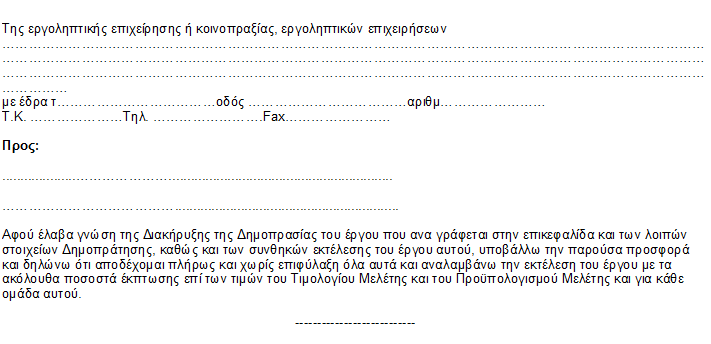 Σελίδα 2 από 5Σελίδα 2 από 5Σελίδα 2 από 5Σελίδα 2 από 5Σελίδα 2 από 5Σελίδα 2 από 5Σελίδα 2 από 5Σελίδα 2 από 5Σελίδα 2 από 5Σελίδα 2 από 5Σελίδα 2 από 5Σελίδα 2 από 5Σελίδα 2 από 5Σελίδα 2 από 5Σελίδα 2 από 5Σελίδα 2 από 5Σελίδα 2 από 5Σελίδα 2 από 5Σελίδα 2 από 5Σελίδα 2 από 5Σελίδα 2 από 5Σελίδα 2 από 5Σελίδα 2 από 5Α. ΠΡΟΣΦΟΡΑ ΠΟΣΟΣΤΩΝ ΕΚΠΤΩΣΗΣΑ. ΠΡΟΣΦΟΡΑ ΠΟΣΟΣΤΩΝ ΕΚΠΤΩΣΗΣΑ. ΠΡΟΣΦΟΡΑ ΠΟΣΟΣΤΩΝ ΕΚΠΤΩΣΗΣΑ. ΠΡΟΣΦΟΡΑ ΠΟΣΟΣΤΩΝ ΕΚΠΤΩΣΗΣΑ. ΠΡΟΣΦΟΡΑ ΠΟΣΟΣΤΩΝ ΕΚΠΤΩΣΗΣΑ. ΠΡΟΣΦΟΡΑ ΠΟΣΟΣΤΩΝ ΕΚΠΤΩΣΗΣΑ. ΠΡΟΣΦΟΡΑ ΠΟΣΟΣΤΩΝ ΕΚΠΤΩΣΗΣΑ. ΠΡΟΣΦΟΡΑ ΠΟΣΟΣΤΩΝ ΕΚΠΤΩΣΗΣΑ. ΠΡΟΣΦΟΡΑ ΠΟΣΟΣΤΩΝ ΕΚΠΤΩΣΗΣΑ. ΠΡΟΣΦΟΡΑ ΠΟΣΟΣΤΩΝ ΕΚΠΤΩΣΗΣΑ. ΠΡΟΣΦΟΡΑ ΠΟΣΟΣΤΩΝ ΕΚΠΤΩΣΗΣΑ. ΠΡΟΣΦΟΡΑ ΠΟΣΟΣΤΩΝ ΕΚΠΤΩΣΗΣΑ. ΠΡΟΣΦΟΡΑ ΠΟΣΟΣΤΩΝ ΕΚΠΤΩΣΗΣΑ. ΠΡΟΣΦΟΡΑ ΠΟΣΟΣΤΩΝ ΕΚΠΤΩΣΗΣΑ. ΠΡΟΣΦΟΡΑ ΠΟΣΟΣΤΩΝ ΕΚΠΤΩΣΗΣΑ. ΠΡΟΣΦΟΡΑ ΠΟΣΟΣΤΩΝ ΕΚΠΤΩΣΗΣΑ. ΠΡΟΣΦΟΡΑ ΠΟΣΟΣΤΩΝ ΕΚΠΤΩΣΗΣΑ. ΠΡΟΣΦΟΡΑ ΠΟΣΟΣΤΩΝ ΕΚΠΤΩΣΗΣΑ. ΠΡΟΣΦΟΡΑ ΠΟΣΟΣΤΩΝ ΕΚΠΤΩΣΗΣΑ. ΠΡΟΣΦΟΡΑ ΠΟΣΟΣΤΩΝ ΕΚΠΤΩΣΗΣΑ. ΠΡΟΣΦΟΡΑ ΠΟΣΟΣΤΩΝ ΕΚΠΤΩΣΗΣΑ. ΠΡΟΣΦΟΡΑ ΠΟΣΟΣΤΩΝ ΕΚΠΤΩΣΗΣΑ. ΠΡΟΣΦΟΡΑ ΠΟΣΟΣΤΩΝ ΕΚΠΤΩΣΗΣΟμάδα(WBS)Ομάδα(WBS)Ομάδα(WBS)ΕργασίεςΕργασίεςΕργασίεςΕργασίεςΕργασίεςΕργασίεςΕργασίεςΕργασίεςΕργασίεςΕργασίεςΠροσφερόμενη έκπτωση κατά ομάδα σεακέραιες μονάδες (%)Προσφερόμενη έκπτωση κατά ομάδα σεακέραιες μονάδες (%)Προσφερόμενη έκπτωση κατά ομάδα σεακέραιες μονάδες (%)Προσφερόμενη έκπτωση κατά ομάδα σεακέραιες μονάδες (%)Προσφερόμενη έκπτωση κατά ομάδα σεακέραιες μονάδες (%)Προσφερόμενη έκπτωση κατά ομάδα σεακέραιες μονάδες (%)Προσφερόμενη έκπτωση κατά ομάδα σεακέραιες μονάδες (%)Προσφερόμενη έκπτωση κατά ομάδα σεακέραιες μονάδες (%)Προσφερόμενη έκπτωση κατά ομάδα σεακέραιες μονάδες (%)Προσφερόμενη έκπτωση κατά ομάδα σεακέραιες μονάδες (%)Ομάδα(WBS)Ομάδα(WBS)Ομάδα(WBS)ΕργασίεςΕργασίεςΕργασίεςΕργασίεςΕργασίεςΕργασίεςΕργασίεςΕργασίεςΕργασίεςΕργασίεςΟλογράφωςΟλογράφωςΟλογράφωςΟλογράφωςΟλογράφωςΟλογράφωςΟλογράφωςΟλογράφωςΑριθμητικώ ςΑριθμητικώ ς111ΚΕΦΑΛΑΙΟ : ΧΩΜΑΤΟΥΡΓΙΚΑΚΕΦΑΛΑΙΟ : ΧΩΜΑΤΟΥΡΓΙΚΑΚΕΦΑΛΑΙΟ : ΧΩΜΑΤΟΥΡΓΙΚΑΚΕΦΑΛΑΙΟ : ΧΩΜΑΤΟΥΡΓΙΚΑΚΕΦΑΛΑΙΟ : ΧΩΜΑΤΟΥΡΓΙΚΑΚΕΦΑΛΑΙΟ : ΧΩΜΑΤΟΥΡΓΙΚΑΚΕΦΑΛΑΙΟ : ΧΩΜΑΤΟΥΡΓΙΚΑΚΕΦΑΛΑΙΟ : ΧΩΜΑΤΟΥΡΓΙΚΑΚΕΦΑΛΑΙΟ : ΧΩΜΑΤΟΥΡΓΙΚΑ222ΚΕΦΑΛΑΙΟ : ΤΕΧΝΙΚΑ ΕΡΓΑΚΕΦΑΛΑΙΟ : ΤΕΧΝΙΚΑ ΕΡΓΑΚΕΦΑΛΑΙΟ : ΤΕΧΝΙΚΑ ΕΡΓΑΚΕΦΑΛΑΙΟ : ΤΕΧΝΙΚΑ ΕΡΓΑΚΕΦΑΛΑΙΟ : ΤΕΧΝΙΚΑ ΕΡΓΑΚΕΦΑΛΑΙΟ : ΤΕΧΝΙΚΑ ΕΡΓΑΚΕΦΑΛΑΙΟ : ΤΕΧΝΙΚΑ ΕΡΓΑΚΕΦΑΛΑΙΟ : ΤΕΧΝΙΚΑ ΕΡΓΑΚΕΦΑΛΑΙΟ : ΤΕΧΝΙΚΑ ΕΡΓΑ333ΚΕΦΑΛΑΙΟ :  Η/Μ ΕΡΓΑΣΙΕΣΚΕΦΑΛΑΙΟ :  Η/Μ ΕΡΓΑΣΙΕΣΚΕΦΑΛΑΙΟ :  Η/Μ ΕΡΓΑΣΙΕΣΚΕΦΑΛΑΙΟ :  Η/Μ ΕΡΓΑΣΙΕΣΚΕΦΑΛΑΙΟ :  Η/Μ ΕΡΓΑΣΙΕΣΚΕΦΑΛΑΙΟ :  Η/Μ ΕΡΓΑΣΙΕΣΚΕΦΑΛΑΙΟ :  Η/Μ ΕΡΓΑΣΙΕΣΚΕΦΑΛΑΙΟ :  Η/Μ ΕΡΓΑΣΙΕΣΚΕΦΑΛΑΙΟ :  Η/Μ ΕΡΓΑΣΙΕΣ444ΚΕΦΑΛΑΙΟ : ΕΞΟΠΛΙΣΜΟΣΚΕΦΑΛΑΙΟ : ΕΞΟΠΛΙΣΜΟΣΚΕΦΑΛΑΙΟ : ΕΞΟΠΛΙΣΜΟΣΚΕΦΑΛΑΙΟ : ΕΞΟΠΛΙΣΜΟΣΚΕΦΑΛΑΙΟ : ΕΞΟΠΛΙΣΜΟΣΚΕΦΑΛΑΙΟ : ΕΞΟΠΛΙΣΜΟΣΚΕΦΑΛΑΙΟ : ΕΞΟΠΛΙΣΜΟΣΚΕΦΑΛΑΙΟ : ΕΞΟΠΛΙΣΜΟΣΚΕΦΑΛΑΙΟ : ΕΞΟΠΛΙΣΜΟΣ............................................................................................................................................................................................................................................................................................................................................................................................................................................................................................................................................................................................................................................................................................................................................................................................................................................................................................................................................................................................................................................................................................................................................................................................................................................................................................................................................................................................................................................................................................................................................................................................................................................................................................................................................................Ο ΠροσφέρωνΟ ΠροσφέρωνΟ ΠροσφέρωνΟ ΠροσφέρωνΟ ΠροσφέρωνΟ ΠροσφέρωνΟ ΠροσφέρωνΟ ΠροσφέρωνΟ ΠροσφέρωνΟ ΠροσφέρωνΟ ΠροσφέρωνΟ ΠροσφέρωνΟ ΠροσφέρωνΟ ΠροσφέρωνΟ ΠροσφέρωνΟ ΠροσφέρωνΟ ΠροσφέρωνΟ Προσφέρων(Ονοματεπώνυμο υπογραφόντων και σφραγίδα εργοληπτικών επιχειρήσεων)(Ονοματεπώνυμο υπογραφόντων και σφραγίδα εργοληπτικών επιχειρήσεων)(Ονοματεπώνυμο υπογραφόντων και σφραγίδα εργοληπτικών επιχειρήσεων)(Ονοματεπώνυμο υπογραφόντων και σφραγίδα εργοληπτικών επιχειρήσεων)(Ονοματεπώνυμο υπογραφόντων και σφραγίδα εργοληπτικών επιχειρήσεων)(Ονοματεπώνυμο υπογραφόντων και σφραγίδα εργοληπτικών επιχειρήσεων)(Ονοματεπώνυμο υπογραφόντων και σφραγίδα εργοληπτικών επιχειρήσεων)(Ονοματεπώνυμο υπογραφόντων και σφραγίδα εργοληπτικών επιχειρήσεων)(Ονοματεπώνυμο υπογραφόντων και σφραγίδα εργοληπτικών επιχειρήσεων)(Ονοματεπώνυμο υπογραφόντων και σφραγίδα εργοληπτικών επιχειρήσεων)(Ονοματεπώνυμο υπογραφόντων και σφραγίδα εργοληπτικών επιχειρήσεων)(Ονοματεπώνυμο υπογραφόντων και σφραγίδα εργοληπτικών επιχειρήσεων)(Ονοματεπώνυμο υπογραφόντων και σφραγίδα εργοληπτικών επιχειρήσεων)(Ονοματεπώνυμο υπογραφόντων και σφραγίδα εργοληπτικών επιχειρήσεων)(Ονοματεπώνυμο υπογραφόντων και σφραγίδα εργοληπτικών επιχειρήσεων)(Ονοματεπώνυμο υπογραφόντων και σφραγίδα εργοληπτικών επιχειρήσεων)(Ονοματεπώνυμο υπογραφόντων και σφραγίδα εργοληπτικών επιχειρήσεων)(Ονοματεπώνυμο υπογραφόντων και σφραγίδα εργοληπτικών επιχειρήσεων)Σελίδα 3 από 5Σελίδα 3 από 5Σελίδα 3 από 5Σελίδα 3 από 5Σελίδα 3 από 5Σελίδα 3 από 5Σελίδα 3 από 5Σελίδα 3 από 5Σελίδα 3 από 5Σελίδα 3 από 5Σελίδα 3 από 5Σελίδα 3 από 5Σελίδα 3 από 5Σελίδα 3 από 5Σελίδα 3 από 5Σελίδα 3 από 5Σελίδα 3 από 5Σελίδα 3 από 5Σελίδα 3 από 5Σελίδα 3 από 5Σελίδα 3 από 5Σελίδα 3 από 5Σελίδα 3 από 5Β. ΠΡΟΫΠΟΛΟΓΙΣΜΟΣ ΠΡΟΣΦΟΡΑΣΒ. ΠΡΟΫΠΟΛΟΓΙΣΜΟΣ ΠΡΟΣΦΟΡΑΣΒ. ΠΡΟΫΠΟΛΟΓΙΣΜΟΣ ΠΡΟΣΦΟΡΑΣΒ. ΠΡΟΫΠΟΛΟΓΙΣΜΟΣ ΠΡΟΣΦΟΡΑΣΒ. ΠΡΟΫΠΟΛΟΓΙΣΜΟΣ ΠΡΟΣΦΟΡΑΣΒ. ΠΡΟΫΠΟΛΟΓΙΣΜΟΣ ΠΡΟΣΦΟΡΑΣΒ. ΠΡΟΫΠΟΛΟΓΙΣΜΟΣ ΠΡΟΣΦΟΡΑΣΒ. ΠΡΟΫΠΟΛΟΓΙΣΜΟΣ ΠΡΟΣΦΟΡΑΣΒ. ΠΡΟΫΠΟΛΟΓΙΣΜΟΣ ΠΡΟΣΦΟΡΑΣΒ. ΠΡΟΫΠΟΛΟΓΙΣΜΟΣ ΠΡΟΣΦΟΡΑΣΒ. ΠΡΟΫΠΟΛΟΓΙΣΜΟΣ ΠΡΟΣΦΟΡΑΣΒ. ΠΡΟΫΠΟΛΟΓΙΣΜΟΣ ΠΡΟΣΦΟΡΑΣΒ. ΠΡΟΫΠΟΛΟΓΙΣΜΟΣ ΠΡΟΣΦΟΡΑΣΒ. ΠΡΟΫΠΟΛΟΓΙΣΜΟΣ ΠΡΟΣΦΟΡΑΣΒ. ΠΡΟΫΠΟΛΟΓΙΣΜΟΣ ΠΡΟΣΦΟΡΑΣΒ. ΠΡΟΫΠΟΛΟΓΙΣΜΟΣ ΠΡΟΣΦΟΡΑΣΒ. ΠΡΟΫΠΟΛΟΓΙΣΜΟΣ ΠΡΟΣΦΟΡΑΣΒ. ΠΡΟΫΠΟΛΟΓΙΣΜΟΣ ΠΡΟΣΦΟΡΑΣΒ. ΠΡΟΫΠΟΛΟΓΙΣΜΟΣ ΠΡΟΣΦΟΡΑΣΒ. ΠΡΟΫΠΟΛΟΓΙΣΜΟΣ ΠΡΟΣΦΟΡΑΣΒ. ΠΡΟΫΠΟΛΟΓΙΣΜΟΣ ΠΡΟΣΦΟΡΑΣΒ. ΠΡΟΫΠΟΛΟΓΙΣΜΟΣ ΠΡΟΣΦΟΡΑΣΒ. ΠΡΟΫΠΟΛΟΓΙΣΜΟΣ ΠΡΟΣΦΟΡΑΣ(Για την υποβοήθηση της επιτροπής διαγωνισμού στην κατάταξη των διαγωνιζομένων κατά σειρά μειοδοσίας)(Για την υποβοήθηση της επιτροπής διαγωνισμού στην κατάταξη των διαγωνιζομένων κατά σειρά μειοδοσίας)(Για την υποβοήθηση της επιτροπής διαγωνισμού στην κατάταξη των διαγωνιζομένων κατά σειρά μειοδοσίας)(Για την υποβοήθηση της επιτροπής διαγωνισμού στην κατάταξη των διαγωνιζομένων κατά σειρά μειοδοσίας)(Για την υποβοήθηση της επιτροπής διαγωνισμού στην κατάταξη των διαγωνιζομένων κατά σειρά μειοδοσίας)(Για την υποβοήθηση της επιτροπής διαγωνισμού στην κατάταξη των διαγωνιζομένων κατά σειρά μειοδοσίας)(Για την υποβοήθηση της επιτροπής διαγωνισμού στην κατάταξη των διαγωνιζομένων κατά σειρά μειοδοσίας)(Για την υποβοήθηση της επιτροπής διαγωνισμού στην κατάταξη των διαγωνιζομένων κατά σειρά μειοδοσίας)(Για την υποβοήθηση της επιτροπής διαγωνισμού στην κατάταξη των διαγωνιζομένων κατά σειρά μειοδοσίας)(Για την υποβοήθηση της επιτροπής διαγωνισμού στην κατάταξη των διαγωνιζομένων κατά σειρά μειοδοσίας)(Για την υποβοήθηση της επιτροπής διαγωνισμού στην κατάταξη των διαγωνιζομένων κατά σειρά μειοδοσίας)(Για την υποβοήθηση της επιτροπής διαγωνισμού στην κατάταξη των διαγωνιζομένων κατά σειρά μειοδοσίας)(Για την υποβοήθηση της επιτροπής διαγωνισμού στην κατάταξη των διαγωνιζομένων κατά σειρά μειοδοσίας)(Για την υποβοήθηση της επιτροπής διαγωνισμού στην κατάταξη των διαγωνιζομένων κατά σειρά μειοδοσίας)(Για την υποβοήθηση της επιτροπής διαγωνισμού στην κατάταξη των διαγωνιζομένων κατά σειρά μειοδοσίας)(Για την υποβοήθηση της επιτροπής διαγωνισμού στην κατάταξη των διαγωνιζομένων κατά σειρά μειοδοσίας)(Για την υποβοήθηση της επιτροπής διαγωνισμού στην κατάταξη των διαγωνιζομένων κατά σειρά μειοδοσίας)(Για την υποβοήθηση της επιτροπής διαγωνισμού στην κατάταξη των διαγωνιζομένων κατά σειρά μειοδοσίας)(Για την υποβοήθηση της επιτροπής διαγωνισμού στην κατάταξη των διαγωνιζομένων κατά σειρά μειοδοσίας)(Για την υποβοήθηση της επιτροπής διαγωνισμού στην κατάταξη των διαγωνιζομένων κατά σειρά μειοδοσίας)(Για την υποβοήθηση της επιτροπής διαγωνισμού στην κατάταξη των διαγωνιζομένων κατά σειρά μειοδοσίας)(Για την υποβοήθηση της επιτροπής διαγωνισμού στην κατάταξη των διαγωνιζομένων κατά σειρά μειοδοσίας)(Για την υποβοήθηση της επιτροπής διαγωνισμού στην κατάταξη των διαγωνιζομένων κατά σειρά μειοδοσίας)ΟμάδαΟμάδαΟμάδαΕργασίεςΕργασίεςΕργασίεςΕργασίεςΕργασίεςΕργασίεςΕργασίεςΕργασίεςΔαπάνη ομάδαςκατά τονΠροϋπολογισμόΜελέτης (Ευρώ)Δαπάνη ομάδαςκατά τονΠροϋπολογισμόΜελέτης (Ευρώ)Δαπάνη ομάδαςκατά τονΠροϋπολογισμόΜελέτης (Ευρώ)Δαπάνη ομάδαςκατά τονΠροϋπολογισμόΜελέτης (Ευρώ)Προσφερόμενηέκπτωση(%)Προσφερόμενηέκπτωση(%)Προσφερόμενηέκπτωση(%)Προσφερόμενηέκπτωση(%)Προσφερόμενηέκπτωση(%)Δαπάνη ομάδαςμετά την έκπτωση(Ευρώ)Δαπάνη ομάδαςμετά την έκπτωση(Ευρώ)Δαπάνη ομάδαςμετά την έκπτωση(Ευρώ)111ΚΕΦΑΛΑΙΟ : ΧΩΜΑΤΟΥΡΓΙΚΑΚΕΦΑΛΑΙΟ : ΧΩΜΑΤΟΥΡΓΙΚΑΚΕΦΑΛΑΙΟ : ΧΩΜΑΤΟΥΡΓΙΚΑΚΕΦΑΛΑΙΟ : ΧΩΜΑΤΟΥΡΓΙΚΑΚΕΦΑΛΑΙΟ : ΧΩΜΑΤΟΥΡΓΙΚΑΚΕΦΑΛΑΙΟ : ΧΩΜΑΤΟΥΡΓΙΚΑΚΕΦΑΛΑΙΟ : ΧΩΜΑΤΟΥΡΓΙΚΑΚΕΦΑΛΑΙΟ : ΧΩΜΑΤΟΥΡΓΙΚΑ2.248,502.248,502.248,502.248,50222ΚΕΦΑΛΑΙΟ : ΤΕΧΝΙΚΑ ΕΡΓΑΚΕΦΑΛΑΙΟ : ΤΕΧΝΙΚΑ ΕΡΓΑΚΕΦΑΛΑΙΟ : ΤΕΧΝΙΚΑ ΕΡΓΑΚΕΦΑΛΑΙΟ : ΤΕΧΝΙΚΑ ΕΡΓΑΚΕΦΑΛΑΙΟ : ΤΕΧΝΙΚΑ ΕΡΓΑΚΕΦΑΛΑΙΟ : ΤΕΧΝΙΚΑ ΕΡΓΑΚΕΦΑΛΑΙΟ : ΤΕΧΝΙΚΑ ΕΡΓΑΚΕΦΑΛΑΙΟ : ΤΕΧΝΙΚΑ ΕΡΓΑ120.640,64120.640,64120.640,64120.640,64333ΚΕΦΑΛΑΙΟ :  Η/Μ ΕΡΓΑΣΙΕΣΚΕΦΑΛΑΙΟ :  Η/Μ ΕΡΓΑΣΙΕΣΚΕΦΑΛΑΙΟ :  Η/Μ ΕΡΓΑΣΙΕΣΚΕΦΑΛΑΙΟ :  Η/Μ ΕΡΓΑΣΙΕΣΚΕΦΑΛΑΙΟ :  Η/Μ ΕΡΓΑΣΙΕΣΚΕΦΑΛΑΙΟ :  Η/Μ ΕΡΓΑΣΙΕΣΚΕΦΑΛΑΙΟ :  Η/Μ ΕΡΓΑΣΙΕΣΚΕΦΑΛΑΙΟ :  Η/Μ ΕΡΓΑΣΙΕΣ7.500,007.500,007.500,007.500,00444ΚΕΦΑΛΑΙΟ : ΕΞΟΠΛΙΣΜΟΣΚΕΦΑΛΑΙΟ : ΕΞΟΠΛΙΣΜΟΣΚΕΦΑΛΑΙΟ : ΕΞΟΠΛΙΣΜΟΣΚΕΦΑΛΑΙΟ : ΕΞΟΠΛΙΣΜΟΣΚΕΦΑΛΑΙΟ : ΕΞΟΠΛΙΣΜΟΣΚΕΦΑΛΑΙΟ : ΕΞΟΠΛΙΣΜΟΣΚΕΦΑΛΑΙΟ : ΕΞΟΠΛΙΣΜΟΣΚΕΦΑΛΑΙΟ : ΕΞΟΠΛΙΣΜΟΣ90.611,9090.611,9090.611,9090.611,90Αθροισμα δαπανών εργασιών κατάτη μελέτηΑθροισμα δαπανών εργασιών κατάτη μελέτηΑθροισμα δαπανών εργασιών κατάτη μελέτηΑθροισμα δαπανών εργασιών κατάτη μελέτηΑθροισμα δαπανών εργασιών κατάτη μελέτηΑθροισμα δαπανών εργασιών κατάτη μελέτηΑθροισμα δαπανών εργασιών κατάτη μελέτηΣσ=Σσ=Σσ=Σσ=221.001,04221.001,04221.001,04221.001,04Κατά τηνπροσφοράΣπ=Κατά τηνπροσφοράΣπ=Κατά τηνπροσφοράΣπ=Κατά τηνπροσφοράΣπ=Κατά τηνπροσφοράΣπ=Γ.Ε & Ο.Ε.Γ.Ε & Ο.Ε.Γ.Ε & Ο.Ε.Γ.Ε & Ο.Ε.Γ.Ε & Ο.Ε.Γ.Ε & Ο.Ε.Γ.Ε & Ο.Ε.18,00%x Σσ=x Σσ=x Σσ=39.780,1939.780,1939.780,1939.780,1918,00%18,00%18,00%18,00%x Σπ=Συνολική Δαπάνη Έργου κατάτη μελέτηΣυνολική Δαπάνη Έργου κατάτη μελέτηΣυνολική Δαπάνη Έργου κατάτη μελέτηΣυνολική Δαπάνη Έργου κατάτη μελέτηΣυνολική Δαπάνη Έργου κατάτη μελέτηΣυνολική Δαπάνη Έργου κατάτη μελέτηΣυνολική Δαπάνη Έργου κατάτη μελέτηΣΣ=ΣΣ=ΣΣ=ΣΣ=260.781,23260.781,23260.781,23260.781,23Κατά τηνπροσφοράΣΔΕ=Κατά τηνπροσφοράΣΔΕ=Κατά τηνπροσφοράΣΔΕ=Κατά τηνπροσφοράΣΔΕ=Κατά τηνπροσφοράΣΔΕ=Μέση έκπτωση Εμ =Μέση έκπτωση Εμ =Μέση έκπτωση Εμ =Μέση έκπτωση Εμ =Μέση έκπτωση Εμ =Μέση έκπτωση Εμ =Μέση έκπτωση Εμ =ΣΣ - ΣΔΕΣΣ - ΣΔΕΣΣ - ΣΔΕ=260.781,23-260.781,23-260.781,23-260.781,23-260.781,23-260.781,23-=.............................................................................................................................................................................................................Μέση έκπτωση Εμ =Μέση έκπτωση Εμ =Μέση έκπτωση Εμ =Μέση έκπτωση Εμ =Μέση έκπτωση Εμ =Μέση έκπτωση Εμ =Μέση έκπτωση Εμ =ΣΣΣΣΣΣ=260.781,23260.781,23260.781,23260.781,23260.781,23260.781,23=.............................................................................................................................................................................................................Σε μεταφοράΣε μεταφοράΣε μεταφοράΣε μεταφοράΣε μεταφοράΣε μεταφοράΣε μεταφοράΣε μεταφορά260.781,23260.781,23260.781,23260.781,23Σελίδα 4 από 5Σελίδα 4 από 5Σελίδα 4 από 5Σελίδα 4 από 5Σελίδα 4 από 5Σελίδα 4 από 5Σελίδα 4 από 5Σελίδα 4 από 5Σελίδα 4 από 5Σελίδα 4 από 5Σελίδα 4 από 5Σελίδα 4 από 5Σελίδα 4 από 5Σελίδα 4 από 5Σελίδα 4 από 5Σελίδα 4 από 5Σελίδα 4 από 5Σελίδα 4 από 5Σελίδα 4 από 5Σελίδα 4 από 5Σελίδα 4 από 5Σελίδα 4 από 5Σελίδα 4 από 5Από μεταφοράΑπό μεταφοράΑπό μεταφοράΑπό μεταφοράΑπό μεταφοράΑπό μεταφοράΑπό μεταφορά260.781,23260.781,23260.781,23260.781,23ΑπρόβλεπταΑπρόβλεπταΑπρόβλεπταΑπρόβλεπταΑπρόβλεπταΑπρόβλεπταΑπρόβλεπτα15,00%x ΣΣ =x ΣΣ =x ΣΣ =39.117,1839.117,1839.117,1839.117,1815,00%15,00%15,00%x ΣΔΕ=x ΣΔΕ=ΣύνολοΣύνολοΣύνολοΣύνολοΣύνολοΣύνολοΣύνολοΣ1 =Σ1 =Σ1 =Σ1 =299.898,41299.898,41299.898,41299.898,41Π1 =Π1 =Π1 =Π1 =Π1 =Πρόβλεψη αναθεώρησηςΠρόβλεψη αναθεώρησηςΠρόβλεψη αναθεώρησηςΠρόβλεψη αναθεώρησηςΠρόβλεψη αναθεώρησηςΠρόβλεψη αναθεώρησηςΠρόβλεψη αναθεώρησηςΑν =Αν =Αν =Αν =101,59101,59101,59101,59(1-Εμ) x (Αν) =(1-Εμ) x (Αν) =(1-Εμ) x (Αν) =(1-Εμ) x (Αν) =(1-Εμ) x (Αν) =Σύνολο Δαπάνης του Έργου κατά τη μελέτη (χωρίς ΦΠΑ)Σύνολο Δαπάνης του Έργου κατά τη μελέτη (χωρίς ΦΠΑ)Σύνολο Δαπάνης του Έργου κατά τη μελέτη (χωρίς ΦΠΑ)Σύνολο Δαπάνης του Έργου κατά τη μελέτη (χωρίς ΦΠΑ)Σύνολο Δαπάνης του Έργου κατά τη μελέτη (χωρίς ΦΠΑ)Σύνολο Δαπάνης του Έργου κατά τη μελέτη (χωρίς ΦΠΑ)Σύνολο Δαπάνης του Έργου κατά τη μελέτη (χωρίς ΦΠΑ)Σ2 =Σ2 =Σ2 =Σ2 =300.000,00300.000,00300.000,00300.000,00Κατά την προσφορά Π2=Κατά την προσφορά Π2=Κατά την προσφορά Π2=Κατά την προσφορά Π2=Κατά την προσφορά Π2=Ο ΠροσφέρωνΟ ΠροσφέρωνΟ ΠροσφέρωνΟ ΠροσφέρωνΟ ΠροσφέρωνΟ ΠροσφέρωνΟ ΠροσφέρωνΟ ΠροσφέρωνΟ ΠροσφέρωνΟ Προσφέρων(Ονοματεπώνυμο υπογραφόντων και σφραγίδα εργοληπτικών επιχειρήσεων)(Ονοματεπώνυμο υπογραφόντων και σφραγίδα εργοληπτικών επιχειρήσεων)(Ονοματεπώνυμο υπογραφόντων και σφραγίδα εργοληπτικών επιχειρήσεων)(Ονοματεπώνυμο υπογραφόντων και σφραγίδα εργοληπτικών επιχειρήσεων)(Ονοματεπώνυμο υπογραφόντων και σφραγίδα εργοληπτικών επιχειρήσεων)(Ονοματεπώνυμο υπογραφόντων και σφραγίδα εργοληπτικών επιχειρήσεων)(Ονοματεπώνυμο υπογραφόντων και σφραγίδα εργοληπτικών επιχειρήσεων)(Ονοματεπώνυμο υπογραφόντων και σφραγίδα εργοληπτικών επιχειρήσεων)(Ονοματεπώνυμο υπογραφόντων και σφραγίδα εργοληπτικών επιχειρήσεων)(Ονοματεπώνυμο υπογραφόντων και σφραγίδα εργοληπτικών επιχειρήσεων)(Ονοματεπώνυμο υπογραφόντων και σφραγίδα εργοληπτικών επιχειρήσεων)(Ονοματεπώνυμο υπογραφόντων και σφραγίδα εργοληπτικών επιχειρήσεων)(Ονοματεπώνυμο υπογραφόντων και σφραγίδα εργοληπτικών επιχειρήσεων)(Ονοματεπώνυμο υπογραφόντων και σφραγίδα εργοληπτικών επιχειρήσεων)(Ονοματεπώνυμο υπογραφόντων και σφραγίδα εργοληπτικών επιχειρήσεων)(Ονοματεπώνυμο υπογραφόντων και σφραγίδα εργοληπτικών επιχειρήσεων)(Ονοματεπώνυμο υπογραφόντων και σφραγίδα εργοληπτικών επιχειρήσεων)(Ονοματεπώνυμο υπογραφόντων και σφραγίδα εργοληπτικών επιχειρήσεων)(Ονοματεπώνυμο υπογραφόντων και σφραγίδα εργοληπτικών επιχειρήσεων)(Ονοματεπώνυμο υπογραφόντων και σφραγίδα εργοληπτικών επιχειρήσεων)(Ονοματεπώνυμο υπογραφόντων και σφραγίδα εργοληπτικών επιχειρήσεων)(Ονοματεπώνυμο υπογραφόντων και σφραγίδα εργοληπτικών επιχειρήσεων)(Ονοματεπώνυμο υπογραφόντων και σφραγίδα εργοληπτικών επιχειρήσεων)23/6/201723/6/201723/6/201723/6/201723/6/201723/6/201723/6/201723/6/201723/6/201723/6/201723/6/201723/6/201723/6/201723/6/201723/6/201723/6/201723/6/201723/6/201723/6/201723/6/201723/6/201723/6/201723/6/2017Οι μελετητέςΟι μελετητέςΟι μελετητέςΟι μελετητέςΟι μελετητέςΟι μελετητέςΟι μελετητέςΟι μελετητέςΟι μελετητέςΗ προϊσταμένη της ΔΤΥΗ προϊσταμένη της ΔΤΥΗ προϊσταμένη της ΔΤΥΗ προϊσταμένη της ΔΤΥΗ προϊσταμένη της ΔΤΥΗ προϊσταμένη της ΔΤΥΗ προϊσταμένη της ΔΤΥΗ προϊσταμένη της ΔΤΥΗ προϊσταμένη της ΔΤΥΗ προϊσταμένη της ΔΤΥΗ προϊσταμένη της ΔΤΥΗ προϊσταμένη της ΔΤΥΗ προϊσταμένη της ΔΤΥΗ προϊσταμένη της ΔΤΥΑΔΑΜΑΝΤΙΔΗΣ ΓΕΩΡΓΙΟΣΠΟΛ. ΜΗΧΑΝΙΚΟΣ  ΤΕΑΔΑΜΑΝΤΙΔΗΣ ΓΕΩΡΓΙΟΣΠΟΛ. ΜΗΧΑΝΙΚΟΣ  ΤΕΑΔΑΜΑΝΤΙΔΗΣ ΓΕΩΡΓΙΟΣΠΟΛ. ΜΗΧΑΝΙΚΟΣ  ΤΕΑΔΑΜΑΝΤΙΔΗΣ ΓΕΩΡΓΙΟΣΠΟΛ. ΜΗΧΑΝΙΚΟΣ  ΤΕΑΔΑΜΑΝΤΙΔΗΣ ΓΕΩΡΓΙΟΣΠΟΛ. ΜΗΧΑΝΙΚΟΣ  ΤΕΑΔΑΜΑΝΤΙΔΗΣ ΓΕΩΡΓΙΟΣΠΟΛ. ΜΗΧΑΝΙΚΟΣ  ΤΕΑΔΑΜΑΝΤΙΔΗΣ ΓΕΩΡΓΙΟΣΠΟΛ. ΜΗΧΑΝΙΚΟΣ  ΤΕΑΔΑΜΑΝΤΙΔΗΣ ΓΕΩΡΓΙΟΣΠΟΛ. ΜΗΧΑΝΙΚΟΣ  ΤΕΑΔΑΜΑΝΤΙΔΗΣ ΓΕΩΡΓΙΟΣΠΟΛ. ΜΗΧΑΝΙΚΟΣ  ΤΕΚΑΡΑΤΖΟΓΛΟΥ ΘΕΣΣΑΛΟΝΙΚΙΑΤΟΠΟΓΡΑΦΟΣ ΜΗΧΑΝΙΚΟΣ με Α'β.ΚΑΡΑΤΖΟΓΛΟΥ ΘΕΣΣΑΛΟΝΙΚΙΑΤΟΠΟΓΡΑΦΟΣ ΜΗΧΑΝΙΚΟΣ με Α'β.ΚΑΡΑΤΖΟΓΛΟΥ ΘΕΣΣΑΛΟΝΙΚΙΑΤΟΠΟΓΡΑΦΟΣ ΜΗΧΑΝΙΚΟΣ με Α'β.ΚΑΡΑΤΖΟΓΛΟΥ ΘΕΣΣΑΛΟΝΙΚΙΑΤΟΠΟΓΡΑΦΟΣ ΜΗΧΑΝΙΚΟΣ με Α'β.ΚΑΡΑΤΖΟΓΛΟΥ ΘΕΣΣΑΛΟΝΙΚΙΑΤΟΠΟΓΡΑΦΟΣ ΜΗΧΑΝΙΚΟΣ με Α'β.ΚΑΡΑΤΖΟΓΛΟΥ ΘΕΣΣΑΛΟΝΙΚΙΑΤΟΠΟΓΡΑΦΟΣ ΜΗΧΑΝΙΚΟΣ με Α'β.ΚΑΡΑΤΖΟΓΛΟΥ ΘΕΣΣΑΛΟΝΙΚΙΑΤΟΠΟΓΡΑΦΟΣ ΜΗΧΑΝΙΚΟΣ με Α'β.ΚΑΡΑΤΖΟΓΛΟΥ ΘΕΣΣΑΛΟΝΙΚΙΑΤΟΠΟΓΡΑΦΟΣ ΜΗΧΑΝΙΚΟΣ με Α'β.ΚΑΡΑΤΖΟΓΛΟΥ ΘΕΣΣΑΛΟΝΙΚΙΑΤΟΠΟΓΡΑΦΟΣ ΜΗΧΑΝΙΚΟΣ με Α'β.ΚΑΡΑΤΖΟΓΛΟΥ ΘΕΣΣΑΛΟΝΙΚΙΑΤΟΠΟΓΡΑΦΟΣ ΜΗΧΑΝΙΚΟΣ με Α'β.ΚΑΡΑΤΖΟΓΛΟΥ ΘΕΣΣΑΛΟΝΙΚΙΑΤΟΠΟΓΡΑΦΟΣ ΜΗΧΑΝΙΚΟΣ με Α'β.ΚΑΡΑΤΖΟΓΛΟΥ ΘΕΣΣΑΛΟΝΙΚΙΑΤΟΠΟΓΡΑΦΟΣ ΜΗΧΑΝΙΚΟΣ με Α'β.ΚΑΡΑΤΖΟΓΛΟΥ ΘΕΣΣΑΛΟΝΙΚΙΑΤΟΠΟΓΡΑΦΟΣ ΜΗΧΑΝΙΚΟΣ με Α'β.ΚΑΡΑΤΖΟΓΛΟΥ ΘΕΣΣΑΛΟΝΙΚΙΑΤΟΠΟΓΡΑΦΟΣ ΜΗΧΑΝΙΚΟΣ με Α'β.ΕΛΕΓΧΘΗΚΕΗ προϊσταμένη του τμήματος ΣΥΓΚΟΙΝΩΝΙΑΚΩΝ -ΚΤΙΡΙΑΚΩΝ ΕΡΓΩΝ ΚΑΙ ΣΗΜΑΤΟΔΟΤΗΣΗΣΕΛΕΓΧΘΗΚΕΗ προϊσταμένη του τμήματος ΣΥΓΚΟΙΝΩΝΙΑΚΩΝ -ΚΤΙΡΙΑΚΩΝ ΕΡΓΩΝ ΚΑΙ ΣΗΜΑΤΟΔΟΤΗΣΗΣΕΛΕΓΧΘΗΚΕΗ προϊσταμένη του τμήματος ΣΥΓΚΟΙΝΩΝΙΑΚΩΝ -ΚΤΙΡΙΑΚΩΝ ΕΡΓΩΝ ΚΑΙ ΣΗΜΑΤΟΔΟΤΗΣΗΣΕΛΕΓΧΘΗΚΕΗ προϊσταμένη του τμήματος ΣΥΓΚΟΙΝΩΝΙΑΚΩΝ -ΚΤΙΡΙΑΚΩΝ ΕΡΓΩΝ ΚΑΙ ΣΗΜΑΤΟΔΟΤΗΣΗΣΕΛΕΓΧΘΗΚΕΗ προϊσταμένη του τμήματος ΣΥΓΚΟΙΝΩΝΙΑΚΩΝ -ΚΤΙΡΙΑΚΩΝ ΕΡΓΩΝ ΚΑΙ ΣΗΜΑΤΟΔΟΤΗΣΗΣΕΛΕΓΧΘΗΚΕΗ προϊσταμένη του τμήματος ΣΥΓΚΟΙΝΩΝΙΑΚΩΝ -ΚΤΙΡΙΑΚΩΝ ΕΡΓΩΝ ΚΑΙ ΣΗΜΑΤΟΔΟΤΗΣΗΣΕΛΕΓΧΘΗΚΕΗ προϊσταμένη του τμήματος ΣΥΓΚΟΙΝΩΝΙΑΚΩΝ -ΚΤΙΡΙΑΚΩΝ ΕΡΓΩΝ ΚΑΙ ΣΗΜΑΤΟΔΟΤΗΣΗΣΕΛΕΓΧΘΗΚΕΗ προϊσταμένη του τμήματος ΣΥΓΚΟΙΝΩΝΙΑΚΩΝ -ΚΤΙΡΙΑΚΩΝ ΕΡΓΩΝ ΚΑΙ ΣΗΜΑΤΟΔΟΤΗΣΗΣΕΛΕΓΧΘΗΚΕΗ προϊσταμένη του τμήματος ΣΥΓΚΟΙΝΩΝΙΑΚΩΝ -ΚΤΙΡΙΑΚΩΝ ΕΡΓΩΝ ΚΑΙ ΣΗΜΑΤΟΔΟΤΗΣΗΣΕΛΕΓΧΘΗΚΕΗ προϊσταμένη του τμήματος ΣΥΓΚΟΙΝΩΝΙΑΚΩΝ -ΚΤΙΡΙΑΚΩΝ ΕΡΓΩΝ ΚΑΙ ΣΗΜΑΤΟΔΟΤΗΣΗΣΕΛΕΓΧΘΗΚΕΗ προϊσταμένη του τμήματος ΣΥΓΚΟΙΝΩΝΙΑΚΩΝ -ΚΤΙΡΙΑΚΩΝ ΕΡΓΩΝ ΚΑΙ ΣΗΜΑΤΟΔΟΤΗΣΗΣΕΛΕΓΧΘΗΚΕΗ προϊσταμένη του τμήματος ΣΥΓΚΟΙΝΩΝΙΑΚΩΝ -ΚΤΙΡΙΑΚΩΝ ΕΡΓΩΝ ΚΑΙ ΣΗΜΑΤΟΔΟΤΗΣΗΣΕΛΕΓΧΘΗΚΕΗ προϊσταμένη του τμήματος ΣΥΓΚΟΙΝΩΝΙΑΚΩΝ -ΚΤΙΡΙΑΚΩΝ ΕΡΓΩΝ ΚΑΙ ΣΗΜΑΤΟΔΟΤΗΣΗΣΕΛΕΓΧΘΗΚΕΗ προϊσταμένη του τμήματος ΣΥΓΚΟΙΝΩΝΙΑΚΩΝ -ΚΤΙΡΙΑΚΩΝ ΕΡΓΩΝ ΚΑΙ ΣΗΜΑΤΟΔΟΤΗΣΗΣΕΛΕΓΧΘΗΚΕΗ προϊσταμένη του τμήματος ΣΥΓΚΟΙΝΩΝΙΑΚΩΝ -ΚΤΙΡΙΑΚΩΝ ΕΡΓΩΝ ΚΑΙ ΣΗΜΑΤΟΔΟΤΗΣΗΣΕΛΕΓΧΘΗΚΕΗ προϊσταμένη του τμήματος ΣΥΓΚΟΙΝΩΝΙΑΚΩΝ -ΚΤΙΡΙΑΚΩΝ ΕΡΓΩΝ ΚΑΙ ΣΗΜΑΤΟΔΟΤΗΣΗΣΕΛΕΓΧΘΗΚΕΗ προϊσταμένη του τμήματος ΣΥΓΚΟΙΝΩΝΙΑΚΩΝ -ΚΤΙΡΙΑΚΩΝ ΕΡΓΩΝ ΚΑΙ ΣΗΜΑΤΟΔΟΤΗΣΗΣΕΛΕΓΧΘΗΚΕΗ προϊσταμένη του τμήματος ΣΥΓΚΟΙΝΩΝΙΑΚΩΝ -ΚΤΙΡΙΑΚΩΝ ΕΡΓΩΝ ΚΑΙ ΣΗΜΑΤΟΔΟΤΗΣΗΣΕΛΕΓΧΘΗΚΕΗ προϊσταμένη του τμήματος ΣΥΓΚΟΙΝΩΝΙΑΚΩΝ -ΚΤΙΡΙΑΚΩΝ ΕΡΓΩΝ ΚΑΙ ΣΗΜΑΤΟΔΟΤΗΣΗΣΕΛΕΓΧΘΗΚΕΗ προϊσταμένη του τμήματος ΣΥΓΚΟΙΝΩΝΙΑΚΩΝ -ΚΤΙΡΙΑΚΩΝ ΕΡΓΩΝ ΚΑΙ ΣΗΜΑΤΟΔΟΤΗΣΗΣΕΛΕΓΧΘΗΚΕΗ προϊσταμένη του τμήματος ΣΥΓΚΟΙΝΩΝΙΑΚΩΝ -ΚΤΙΡΙΑΚΩΝ ΕΡΓΩΝ ΚΑΙ ΣΗΜΑΤΟΔΟΤΗΣΗΣΕΛΕΓΧΘΗΚΕΗ προϊσταμένη του τμήματος ΣΥΓΚΟΙΝΩΝΙΑΚΩΝ -ΚΤΙΡΙΑΚΩΝ ΕΡΓΩΝ ΚΑΙ ΣΗΜΑΤΟΔΟΤΗΣΗΣΕΛΕΓΧΘΗΚΕΗ προϊσταμένη του τμήματος ΣΥΓΚΟΙΝΩΝΙΑΚΩΝ -ΚΤΙΡΙΑΚΩΝ ΕΡΓΩΝ ΚΑΙ ΣΗΜΑΤΟΔΟΤΗΣΗΣΠΑΠΑΔΟΠΟΥΛΟΥ ΚΥΡΑΤΣΩΠΟΛΙΤΙΚΟΣ ΜΗΧΑΝΙΚΟΣΠΑΠΑΔΟΠΟΥΛΟΥ ΚΥΡΑΤΣΩΠΟΛΙΤΙΚΟΣ ΜΗΧΑΝΙΚΟΣΠΑΠΑΔΟΠΟΥΛΟΥ ΚΥΡΑΤΣΩΠΟΛΙΤΙΚΟΣ ΜΗΧΑΝΙΚΟΣΠΑΠΑΔΟΠΟΥΛΟΥ ΚΥΡΑΤΣΩΠΟΛΙΤΙΚΟΣ ΜΗΧΑΝΙΚΟΣΠΑΠΑΔΟΠΟΥΛΟΥ ΚΥΡΑΤΣΩΠΟΛΙΤΙΚΟΣ ΜΗΧΑΝΙΚΟΣΠΑΠΑΔΟΠΟΥΛΟΥ ΚΥΡΑΤΣΩΠΟΛΙΤΙΚΟΣ ΜΗΧΑΝΙΚΟΣΠΑΠΑΔΟΠΟΥΛΟΥ ΚΥΡΑΤΣΩΠΟΛΙΤΙΚΟΣ ΜΗΧΑΝΙΚΟΣΠΑΠΑΔΟΠΟΥΛΟΥ ΚΥΡΑΤΣΩΠΟΛΙΤΙΚΟΣ ΜΗΧΑΝΙΚΟΣΠΑΠΑΔΟΠΟΥΛΟΥ ΚΥΡΑΤΣΩΠΟΛΙΤΙΚΟΣ ΜΗΧΑΝΙΚΟΣΠΑΠΑΔΟΠΟΥΛΟΥ ΚΥΡΑΤΣΩΠΟΛΙΤΙΚΟΣ ΜΗΧΑΝΙΚΟΣΠΑΠΑΔΟΠΟΥΛΟΥ ΚΥΡΑΤΣΩΠΟΛΙΤΙΚΟΣ ΜΗΧΑΝΙΚΟΣΠΑΠΑΔΟΠΟΥΛΟΥ ΚΥΡΑΤΣΩΠΟΛΙΤΙΚΟΣ ΜΗΧΑΝΙΚΟΣΠΑΠΑΔΟΠΟΥΛΟΥ ΚΥΡΑΤΣΩΠΟΛΙΤΙΚΟΣ ΜΗΧΑΝΙΚΟΣΠΑΠΑΔΟΠΟΥΛΟΥ ΚΥΡΑΤΣΩΠΟΛΙΤΙΚΟΣ ΜΗΧΑΝΙΚΟΣΠΑΠΑΔΟΠΟΥΛΟΥ ΚΥΡΑΤΣΩΠΟΛΙΤΙΚΟΣ ΜΗΧΑΝΙΚΟΣΠΑΠΑΔΟΠΟΥΛΟΥ ΚΥΡΑΤΣΩΠΟΛΙΤΙΚΟΣ ΜΗΧΑΝΙΚΟΣΠΑΠΑΔΟΠΟΥΛΟΥ ΚΥΡΑΤΣΩΠΟΛΙΤΙΚΟΣ ΜΗΧΑΝΙΚΟΣΠΑΠΑΔΟΠΟΥΛΟΥ ΚΥΡΑΤΣΩΠΟΛΙΤΙΚΟΣ ΜΗΧΑΝΙΚΟΣΠΑΠΑΔΟΠΟΥΛΟΥ ΚΥΡΑΤΣΩΠΟΛΙΤΙΚΟΣ ΜΗΧΑΝΙΚΟΣΠΑΠΑΔΟΠΟΥΛΟΥ ΚΥΡΑΤΣΩΠΟΛΙΤΙΚΟΣ ΜΗΧΑΝΙΚΟΣΠΑΠΑΔΟΠΟΥΛΟΥ ΚΥΡΑΤΣΩΠΟΛΙΤΙΚΟΣ ΜΗΧΑΝΙΚΟΣΠΑΠΑΔΟΠΟΥΛΟΥ ΚΥΡΑΤΣΩΠΟΛΙΤΙΚΟΣ ΜΗΧΑΝΙΚΟΣΠΑΠΑΔΟΠΟΥΛΟΥ ΚΥΡΑΤΣΩΠΟΛΙΤΙΚΟΣ ΜΗΧΑΝΙΚΟΣΣελίδα 5 από 5Σελίδα 5 από 5Σελίδα 5 από 5Σελίδα 5 από 5Σελίδα 5 από 5Σελίδα 5 από 5Σελίδα 5 από 5Σελίδα 5 από 5Σελίδα 5 από 5Σελίδα 5 από 5Σελίδα 5 από 5Σελίδα 5 από 5Σελίδα 5 από 5Σελίδα 5 από 5Σελίδα 5 από 5Σελίδα 5 από 5Σελίδα 5 από 5Σελίδα 5 από 5Σελίδα 5 από 5Σελίδα 5 από 5Σελίδα 5 από 5Σελίδα 5 από 5Σελίδα 5 από 5